Тема занятия: «В январе, в январе, много снега во дворе…»Программное содержание: Уточнять знания детей о зимних явлениях природы. Формировать эстетическое отношение к окружающей природе. Ознакомить со свойствами снега. Ввести понятие «снегопад». Учить устанавливать простейшие причинно-следственные связи. Обогащать и активизировать словарный запас.Материал: Кукла Маша, одежда для куклы, миска со снегом, снежинки из бумаги.Методика проведения:Воспитатель читает детям стихотворение С. Маршака «Январь»Открываем календарь.                                               Начинается январь.                                               В январе, в январе  Много снегу во дворе…- Дети, какое сейчас время года? (зима) – Верно.- Как одеты люди зимой? (Ответ детей) - Они одеты в теплую одежду: шубы, пальто, шапки, валенки, варежки.-А почему они так одеты? - Потому, что стало холодно.-А когда мы с вами идем на прогулку, что одеваем?Посмотрите, кто пришел к нам в гости. – Кукла Маша. Она очень замерзла, потому что не знает как ей одеться на прогулку. Давайте вместе ей поможет.Посмотрите, что лежит на столе.  (Дети выбирают зимнюю одежду и одевают куклу Машу).На улице холодно, морозно, с неба падает (снег). Да зимой часто идет снег (вносит миску со снегом).Скажите: «Какой снег?» (Ответ детей).  Верно: снег белый, блестящий, пушистый.Потрогайте его руками. Какой он? – (Холодный). Послушайте загадку про снег:  На всех садится,    Никого не боится.  (Предположение детей).Снег никого не боится потому, что его никто и ничто не остановит. И ложится он куда захочет: на деревья, дома, дорогу, машины, людей, животных.Вы знаете, как называется явление, когда снег падает? (Ответ детей).Это явление называется «снегопад». Скажите все вместе СНЕ-ГО-ПАД.Дети проговаривают слово хором и индивидуально.Давайте устроим в группе снегопад.Физкультминутка  «Снежинки и ветер»: дети встают в круг, воспитатель раздает вырезанные снежинки.- Подул сильный ветер, снежинки разлетелись. (Дети, кружась, бегают по комнате). После слов: «Снежиночки - пушиночки устали на лету, кружиться перестали, присели отдохнуть», дети собираются в кружок и подбрасывают вверх снежинки.Воспитатель: Вот какой снегопад у нас получился. А теперь собираем снежинки.Дети выполняют задание.Куда делся снег?Воспитатель:  «Посмотрите, что стало со снегом?» – Он растаял и превратился в воду. Как вы думаете, почему он растаял?  (Предположения детей).-Снег растаял потому, что в комнате тепло, то есть можно сказать, что в тепле снег превратился в воду.Посмотрите, какая вода в миске. (Ответ детей).- Да, вода грязная, в ней плавает мусор. Оказывается, белый и чистый снег, как нам кажется, превратился в грязную воду. Как вы думаете, снег можно есть? – (Ответ детей).Правильно, если есть холодный и грязный снег, то могут заболеть горло и живот. Получится то, что случилось с вороной:Ворона снег поелаИ ангиной заболелаХочет крикнуть, да никакСнег не надо есть. Вот так!Так вот, ребята, снег кушать нельзя. Можно заболеть также, как заболела ворона.Подводим итог проведенного занятия:Дети научились выбирать зимнюю одежду для прогулок. Узнали что такое «снегопад», какой бывает снег и почему он превращается в воду.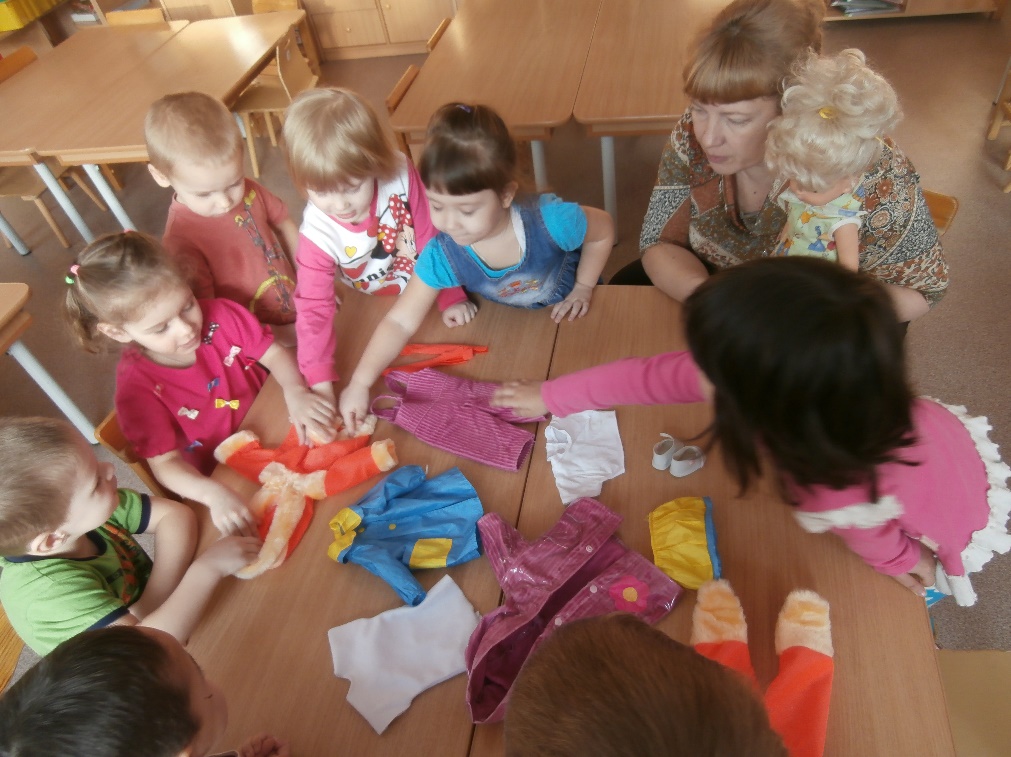 